Western Australia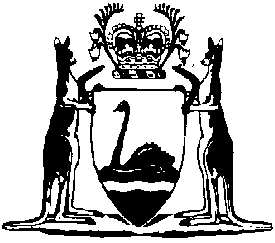 Workers’ Compensation and Injury Management (Acts of Terrorism) (Final Day) Regulations 2002Compare between:[07 Jan 2009, 00-c0-01] and [27 Feb 2009, 01-a0-01]Western AustraliaWorkers’ Compensation and  (Acts of Terrorism) Act 2001Workers’ Compensation and Injury Management (Acts of Terrorism) (Final Day) Regulations 20021.	Citation		These regulations may be cited as the Workers’ Compensation and Injury Management (Acts of Terrorism) (Final Day) Regulations 2002.	[Regulation1 amended in Gazette 25 Nov 2005 p. 5691.]2.	Final day prescribed (section3)		For the purposes of paragraph (b) of the definition of final day in section 3 of the Act, the final day is 31 December 2012.	[Regulation2 inserted in Gazette 12 Sep 2003 p. 4083; amended in Gazette 25 Nov 2005 p. 5691; 6 Jan 2009 p. 15.]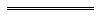 Notes1	This is a compilation of the Workers’ Compensation and Injury Management (Acts of Terrorism) (FinalDay) Regulations2002 and includes the amendments made by the other written laws referred to in the following table.Compilation table	Now known as the Workers’ Compensation and Injury Management (Acts of Terrorism) (Final Day) Regulations 2002; citation changed (see note under r. 1).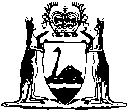 CitationGazettalCommencementWorkers’ Compensation and Rehabilitation (Acts of Terrorism) (Final Day) Regulations 2002 3 Dec 2002 p. 57143 Dec 2002Workers’ Compensation and Rehabilitation (Acts of Terrorism) (Final Day) Amendment Regulations 200312 Sep 2003 p. 4082312 Sep 2003Workers’ Compensation and Rehabilitation (Acts of Terrorism) (Final Day) Amendment Regulations 200525 Nov 2005 p. 569125 Nov 2005Workers’ Compensation and Injury Management (Acts of Terrorism) (Final Day) Amendment Regulations 20086 Jan 2009 p. 15r. 1 and 2: 6 Jan 2009 (see r. 2(a));
Regulations other than r. 1 and 2: 7 Jan 2009 (see r. 2(b))